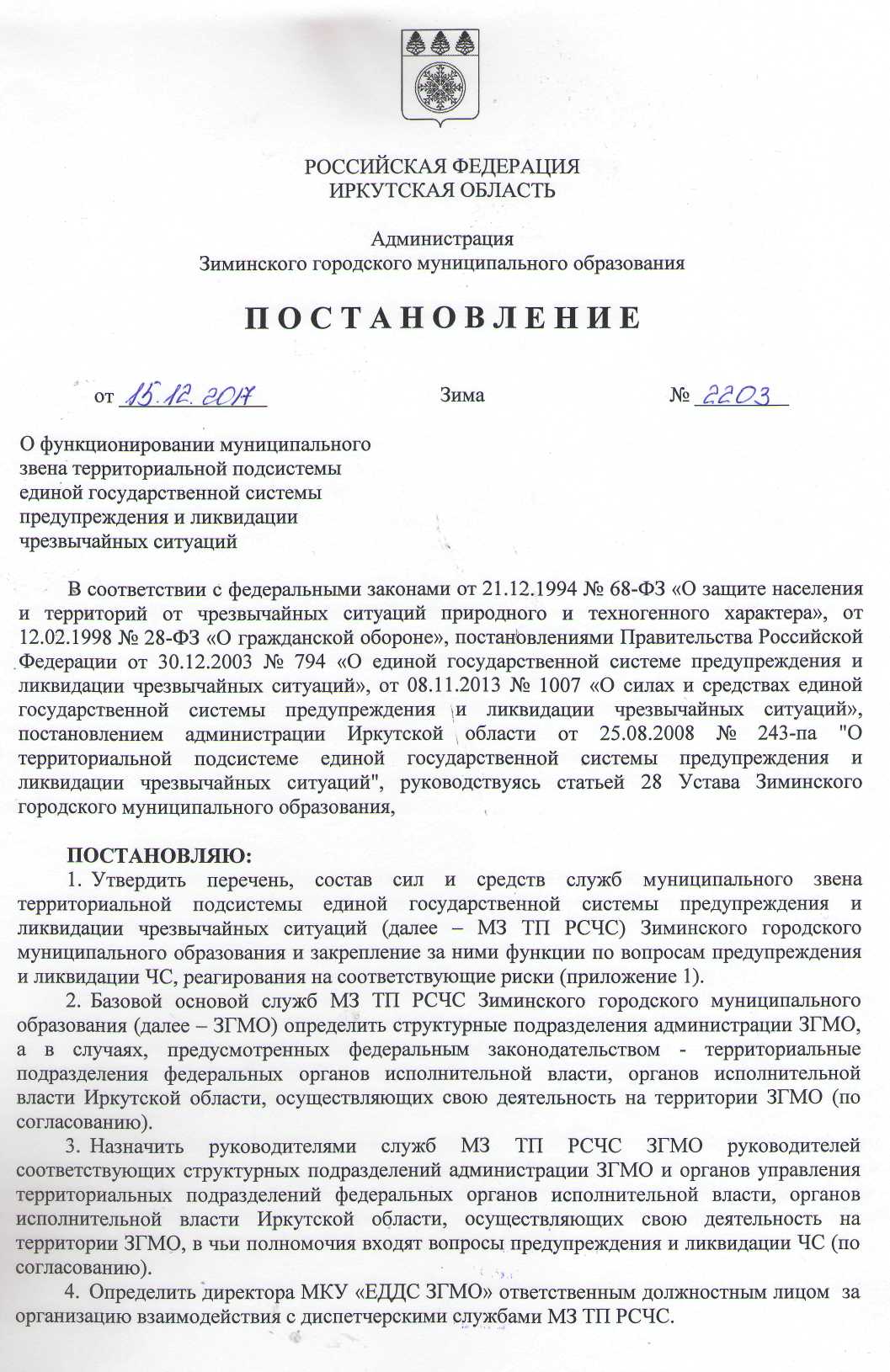 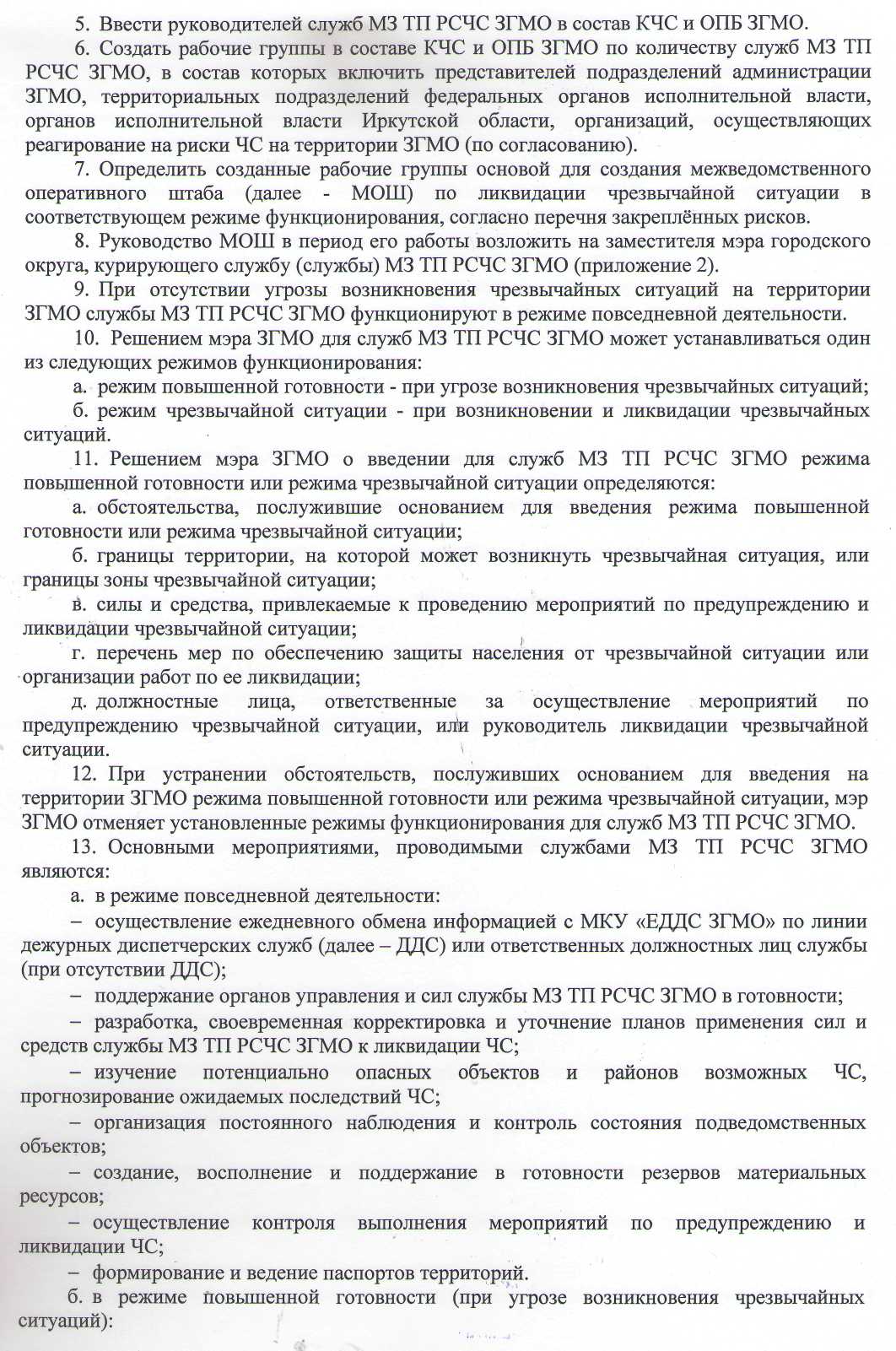 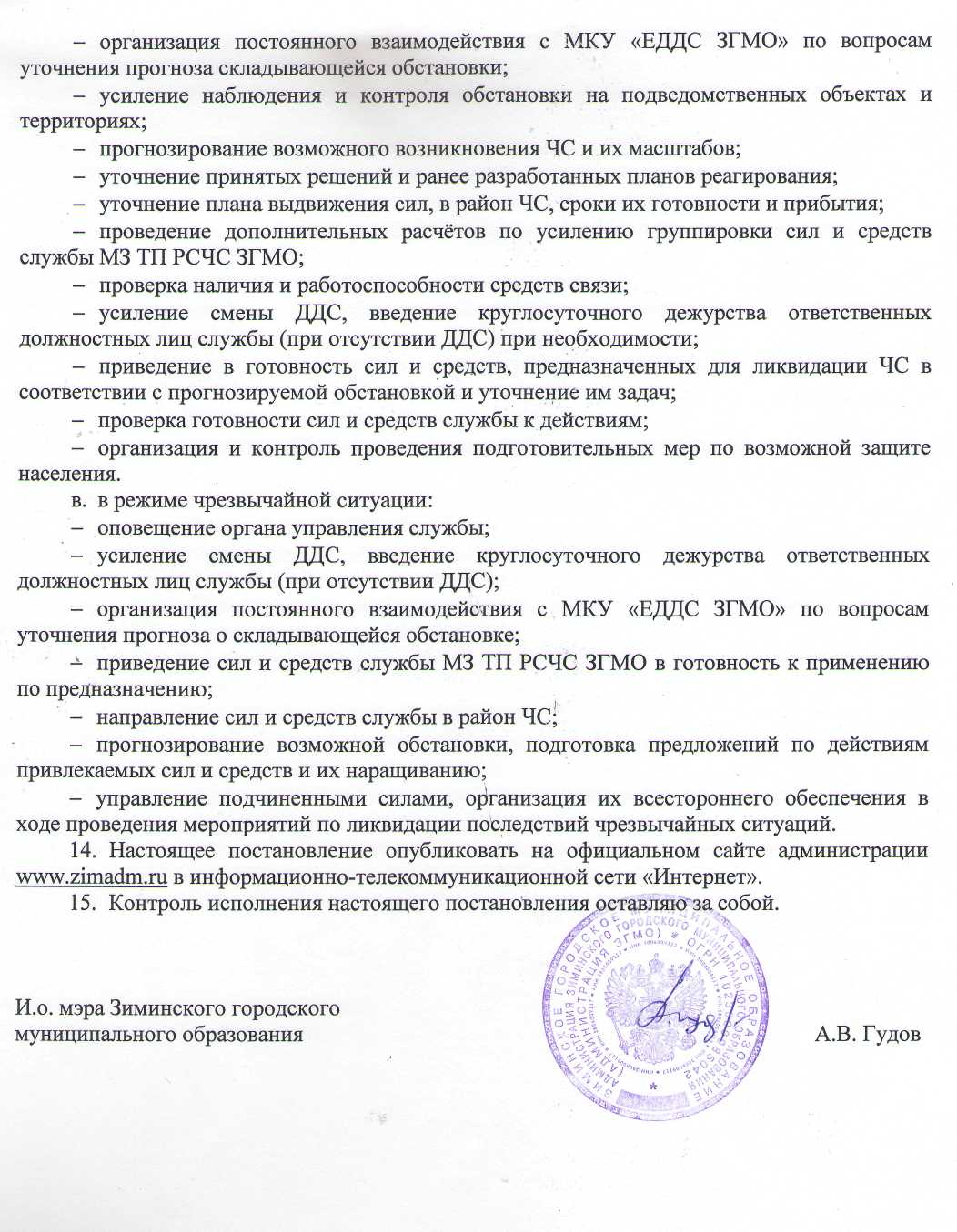 Приложение 2к постановлению администрации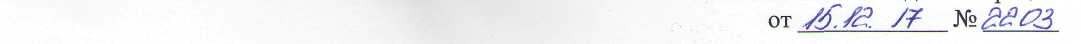 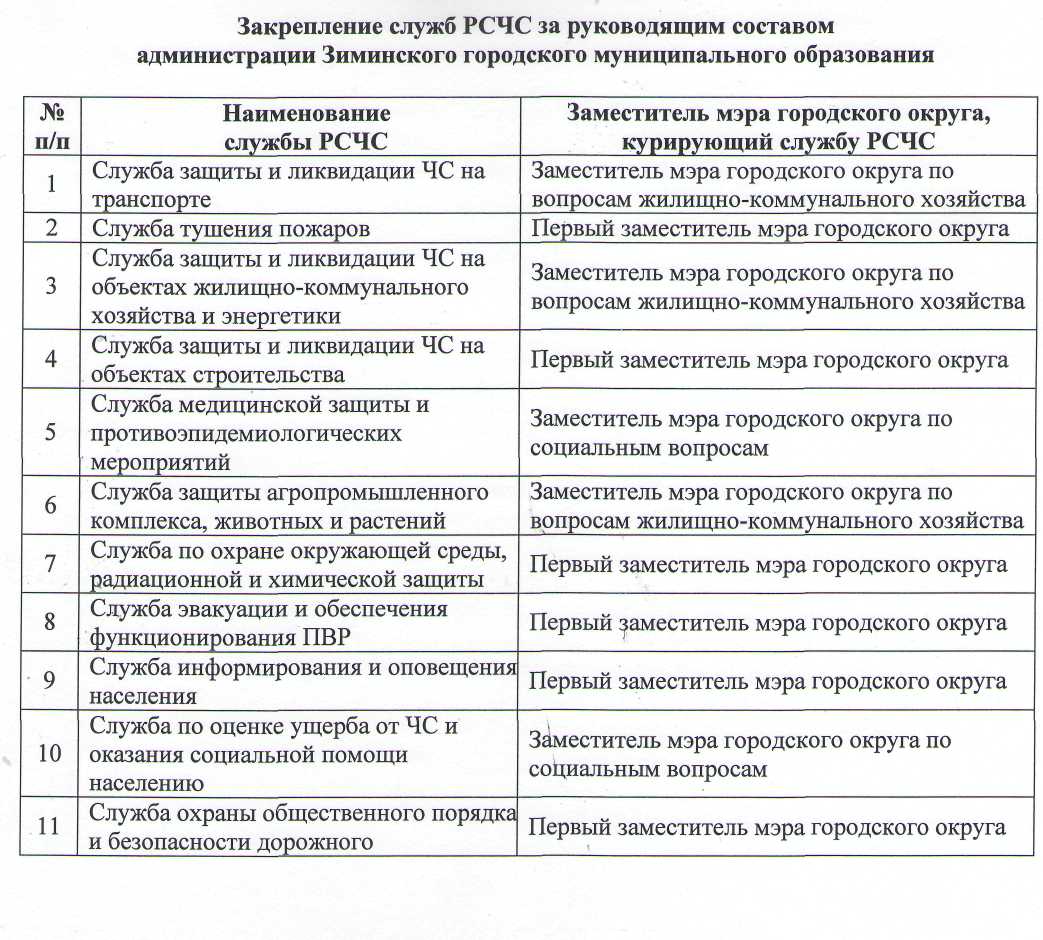 